ПОЛОЖЕНИЕ
о проведении соревнования по шахматам «Открытый Кубок Chesstime»Цели и задачиСоревнования по шахматам  «Открытый Кубок Chesstime» (далее – Соревнование) проводится для:
- популяризации и развития шахмат в Москве;
- повышение спортивного мастерства московских шахматистов.Программа и организаторы соревнований.Общее руководство соревнованием осуществляет Chesstime_CUP.Непосредственное проведение соревнования возлагается на судейскую коллегию.Главный судья: Волошин П.А.Программа соревнований:Порядок проведения.Соревнование состоит из 2 турниров: Пешка и КорольТурниры проводятся по правилам ФИДЕ. Поведение участников регламентируется Положением «О спортивных санкциях в виде спорта шахматы».Все турниры проводятся в формате «Арена».
Контроль времени и другая информация:Открытый Кубок Chesstime «Пешка» проводится без записи партии с контролем времени по 15 минут до конца партию каждому участнику.Открытый Кубок Chesstime «Король» проводится с записью партии с контролем времени по 25 минут до конца партию каждому участнику.Сроки и место проведения.
Турниры проводятся с 24 по 25 декабря 2022 г. по адресу: г. Москва, ул. Кравченко 8, «Шахматный центр Chesstime, филиал CUP».5.Участники соревнования и условия участия.Предварительная регистрация для всех участников турниров обязательна до 20:00 23 декабря 2022 года.  Предварительная регистрация осуществляется в электронном виде посредством направления заявки (ФИО, контактный телефон, квитанция с оплатой турнирного взноса) на электронный адрес: chesstime.cup@gmail.com23 декабря с 16:00 до 20:00 необходимо отправить сообщение на WhatsApp на номер +7-963-675-55-77 для подтверждения участия и получения дополнительной информации по турниру.Количество мест ограничено:Общее количество участников для 2 турниров «Пешка» и «Король» – 52 участника Турнирный взнос для участников составляет 1500 рублей. Оплата производится по безналичному расчету на реквизиты: ИП Ким Алексей ЭдуардовичБанковские реквизиты: 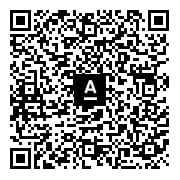 ИП Ким Алексей ЭдуардовичБанковские реквизиты: ИНН: 773601207986Р/с: 40802810101300011713К/с: 30101810200000000593БИК: 044525593В назначении платежа указать: Турнирный взнос ФИО участника, турнир, НДС не облагается.Пример: Турнирный взнос Иванов Иван, Пешка, НДС не облагается.Дополнительную информацию можно узнать у Волошина Павла Андреевича по WhatsApp +7-985-339-72-65, либо администратора по телефону: +7-963-675-55-77.6. Определение победителей
В турнирах места определяются по наибольшему количеству набранных очков. В случае равенства очков у двух и более участников, места определяются по дополнительным показателям:
- по личной встрече;- по количеству побед;   - по коэффициенту Бухгольца;                                                                                                                                                -количеству побед чёрным цветом.7. Награждение победителейПобедитель и призеры турнира награждаются медалями и дипломами 1, 2 и 3 степени соответственно. 8.Финансирование
Спонсоры могут устанавливать дополнительный призовой фонд. 9. Обеспечение безопасности
Безопасность участников в ходе соревнования обеспечивается в соответствии с Положением о проведении спортивно-массовых мероприятий.
Все изменения и дополнения к настоящему Положению вносятся в регламент проведения соревнования.ТурнирИнформацияОткрытый Кубок Chesstime «Пешка» С часамиОткрытый Кубок Chesstime «Король» С записью и часами Расписание турниров Расписание турниров Расписание турниров Расписание турниров №ДатаДень неделиТурниры№ДатаДень неделиПешка и Король1 тур24 декабрясуббота11-002 тур24 декабрясубботаПо окончании предыдущего тура3 тур24 декабрясубботаПо окончании предыдущего тура4 тур24 декабрясубботаПо окончании предыдущего тура5 тур25 декабрявоскресенье11-006 тур25 декабрявоскресеньеПо окончании предыдущего тура7 тур25 декабрявоскресеньеПо окончании предыдущего тура8 тур25 декабрявоскресеньеПо окончании предыдущего тура